FR 3 Devoirs 3.1 #1		Nom ___________________________________ Classe _____A. La Pratique de Vocabulaire : Practice the passé composé for 10 minutes on Quizlet.  The link is on the class schedule or you can use this url: https://quizlet.com/411550660/passe-compose-avec-avoir-flash-cards/DO THE MATCH ACTIVITY. What place did you get?  _______B.  La Pratique Ecrite: Write what the following people DID (1-3) DIDN’T (4-5) do last weekend at these places using the verbs in parenthesis.  Add one more event in the past tense about what happened at that activity.	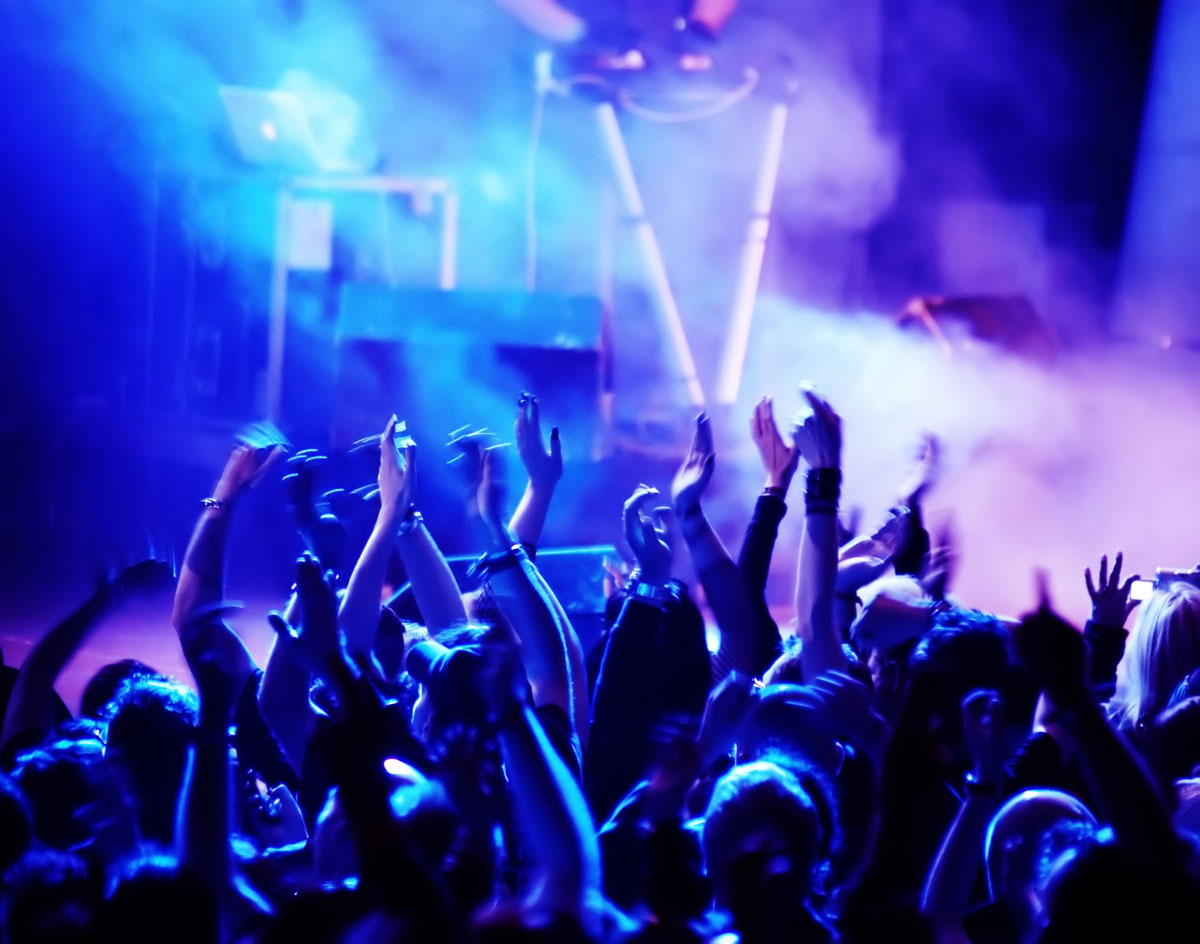 1.  Paul      			_______________________________________________________________(écouter)			_______________________________________________________________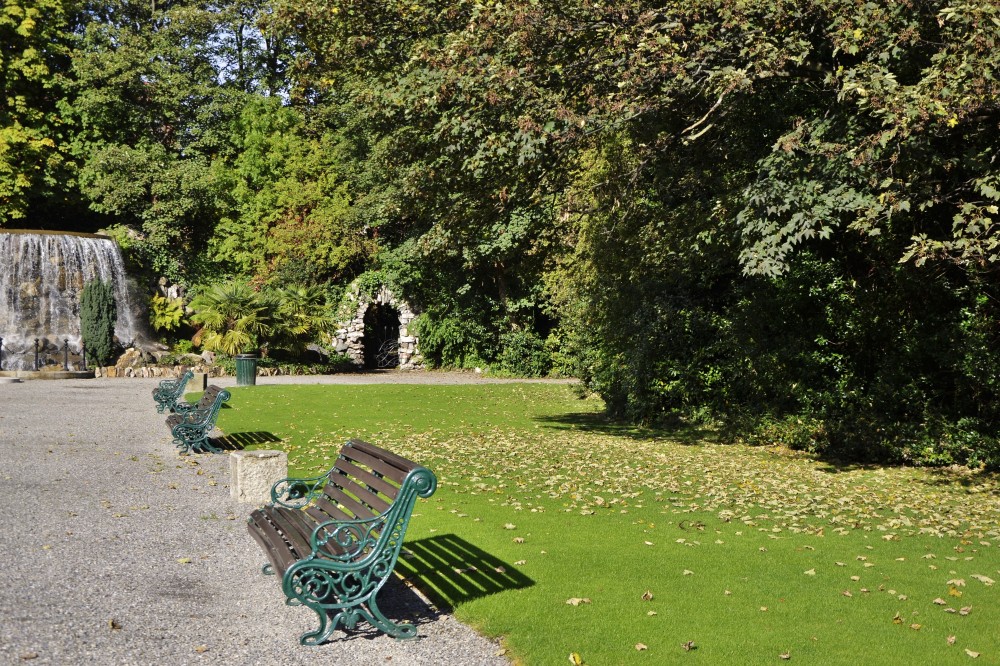 2. Mes sœurs 			__________________________________________________________(marcher)				_______________________________________________________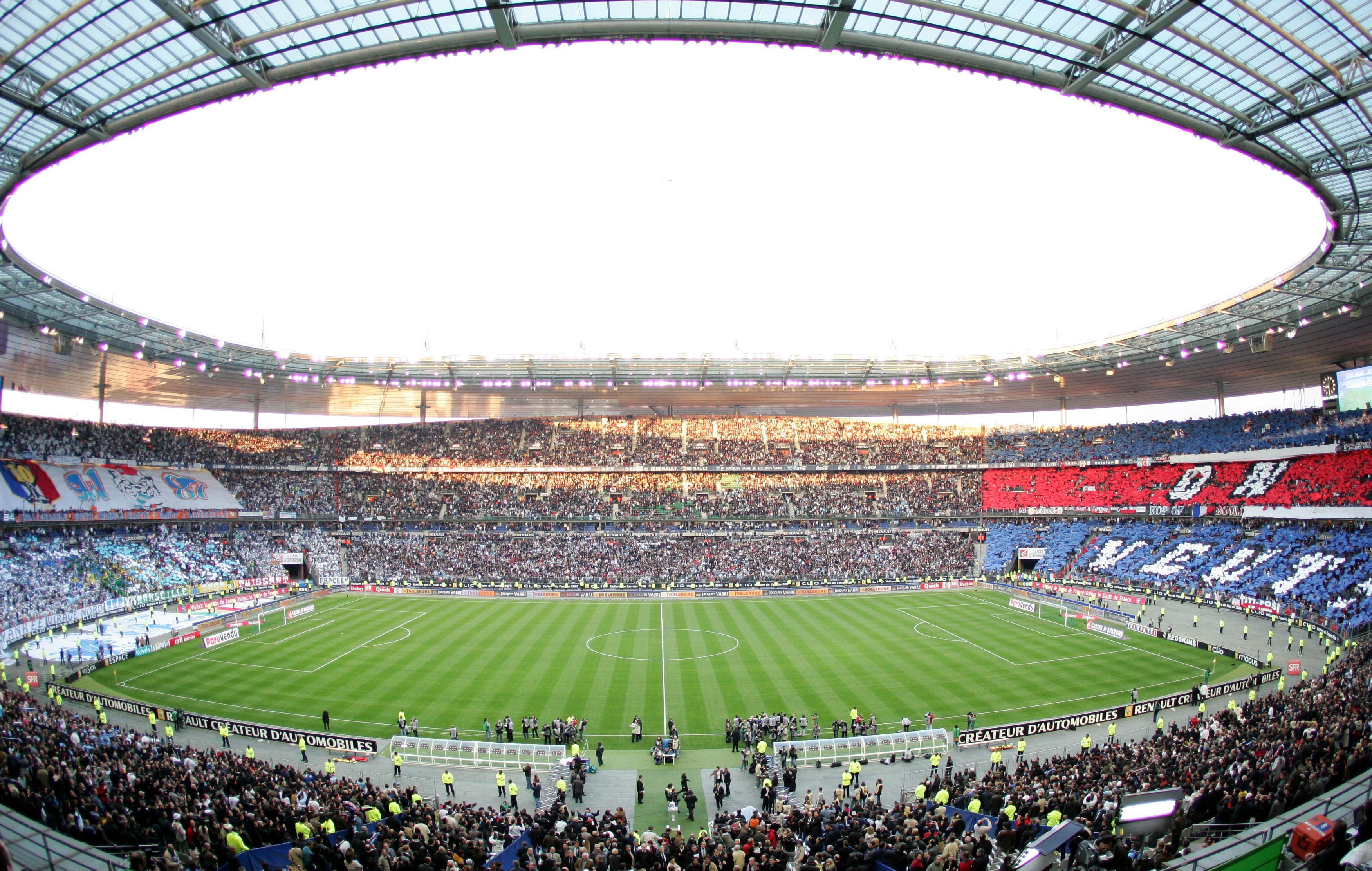 3. Jean-Luc et Thierry   			____________________________________________________(jouer)					____________________________________________________4.  Ma famille			_________________________________________________________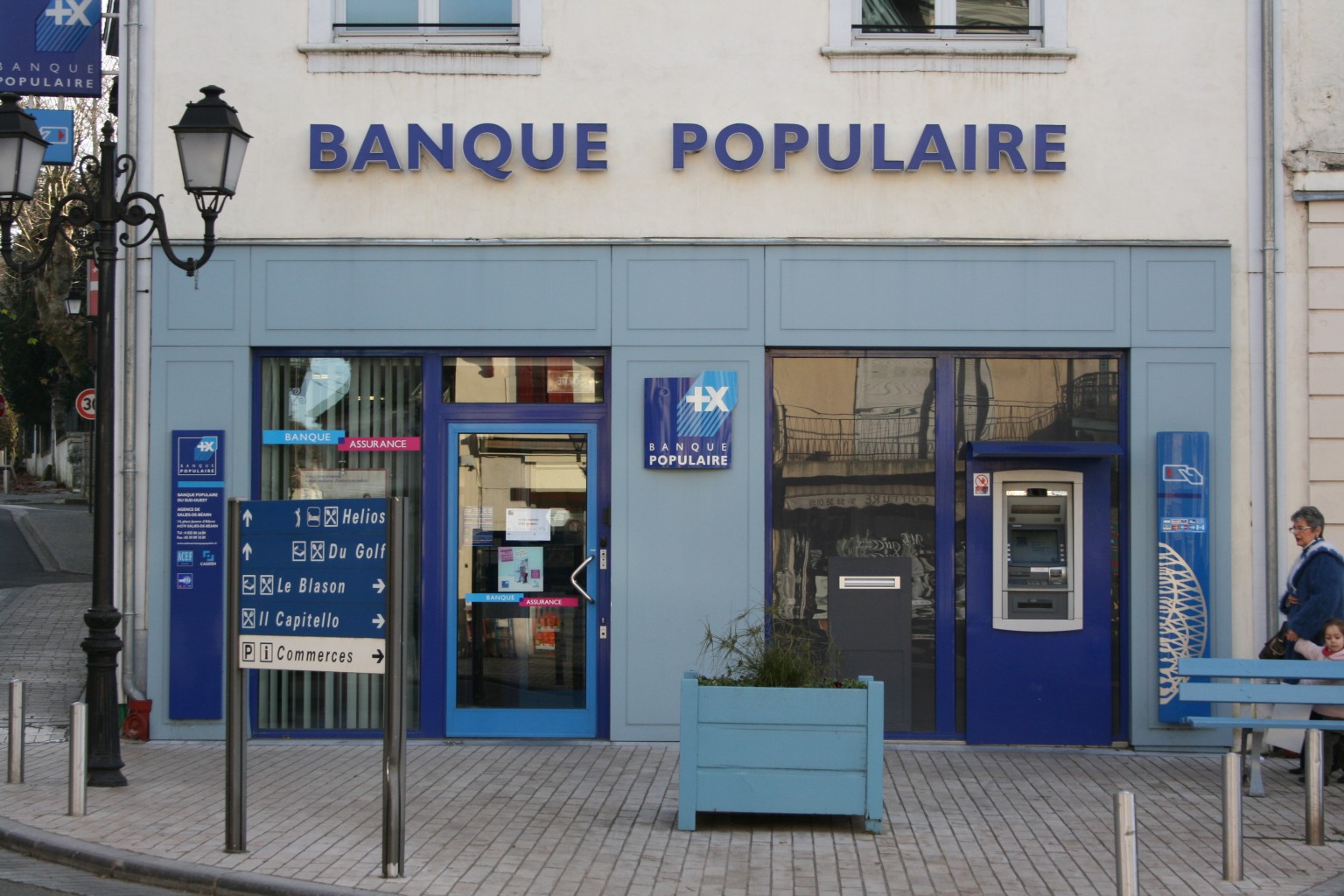 (acheter)				_________________________________________________________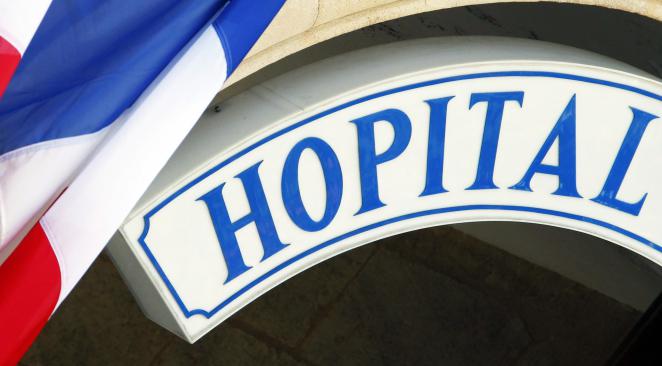 5.  Vous  		     	_________________________________________________________________(visiter)			_________________________________________________________________C.   Describe what the following people did NOT do last weekend.  1.  (acheter)		Mélanie ___________________________________________ des fruits.2.  (faire)		Hélène et Julien ___________________________________________ une 					promenade.3.  (voir)		Nous ___________________________________________ des lions dans le parc!4.  (avoir)		Mon frère ___________________________________________ un accident.5.  (prendre)		Vous ___________________________________________ un bon repas au café.D.   Write 5 sentences telling what chores you did and did not do last weekend. ___________________________________________________________________________________________________________________________________________________________________________________________________________________________________________________________________________________________________________________________________________________________________________________________________________________________________E. Les Fautes: First underline or circle the errors in the following paragraph. Then correct them. (Hint: Pay attention to the past tense.)L’année dernière, je visité Disneyland avec ma famille.  Nous avez vu Mickey Mouse ! Ma famille ont mangé à beaucoup de restaurants et nous dormi dans un hôtel.  J’ai vole dans un avion pour arriver.  In Class Reflection:Standard1Below Level(I don’t get it YET)2Nearing Level(I’m still working on it)3At Level(I’ve got it!)4Above Level(I can teach someone else)MyNext Step(What will I do outside of class to improve my proficiency in this standard?)I can use the passé compose with avoir to write about past events.